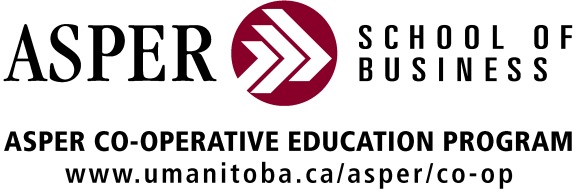 Asper Co-op Employer of the Year 2022Nomination FormStudent Nomination of EmployerFor best results, your answers to the questions below should describe your experience in the workplace and include specific examples.  Scoring Criteria Here are the overall scoring criteria for the award to help guide you.  The Co-op Awards Selection Committee scores nominees on a scale of 50 points, as follows:Quality of work experience and commitment to sharing business practices that relate to a student's field of study (15 points) The opportunity to engage in meaningful work that contributes to the employer's business goals (10 points) Organizational buy-in to the benefits of experiential learning embodied in co-operative education (10 points) The mentoring relationship provided to the student during the work term, including consistent positive support and constructive feedback to the student (10 points) Positive orientation to the workplace, allowing a student to feel welcome and to become an integral, contributing member of the team (5 points) Nominated Employer Information Employer Nominated:Employer Contact Name & Job Title:Contact Phone Number:Contact Email Address:Date of Work Term(s): **Work term must have taken place during the 2022 year**Student InformationYour First and Last name:Your Student Number:Your Phone Number:Your Email Address:Please answer the following questions to nominate the above noted Employer for the 2022 Asper School of Business Co-op Employer of the Year Award.What motivated you to nominate your employer?Can you describe your orientation to the workplace? Was it helpful?Can you describe the work experience? How did your work contribute to the employers’ business goals?What were your initial expectations and how did the employer surpass these expectations?How did this employer contribute to your professional growth (career, personal or academic development)?How does this employer foster exceptional experiences for Co-op students?What would you tell other Co-op students about this employer?Is there anything else you would like to tell us about the Employer or your experience?Thank you for taking the time to complete the nomination form.Please return by November 25, 2022 to the Asper Co-op Program office.Email: aspercoop@umanitoba.ca   The 2022 Co-op Employer of the Year will be announced at the annual “Asper School of Business Celebrating Co-op” event, in February 2023